Sentence Rewrites – Keep it Concise!Rewrite each sentence. Count how many words your rewrite is and replace the ? with the number of words. 2. Sentence Rewrites – VarietyEdit the paragraph below. Make sure to:Omit needless words;Vary sentence length; andChange repetitive language.Filter strips are useful tracts of land also commonly referred to as buffer strips. They are small, edge-of-field tracts of vegetated land. Filter strips are useful because they can reduce the contamination of surface water. They can control non-point source pollution. Filter strips can also be used to reduce sediment in storm water runoff.3. Email RewritesBased on what you see as problematic in the email below write a list of your top 5 tips for writing GOOD emails.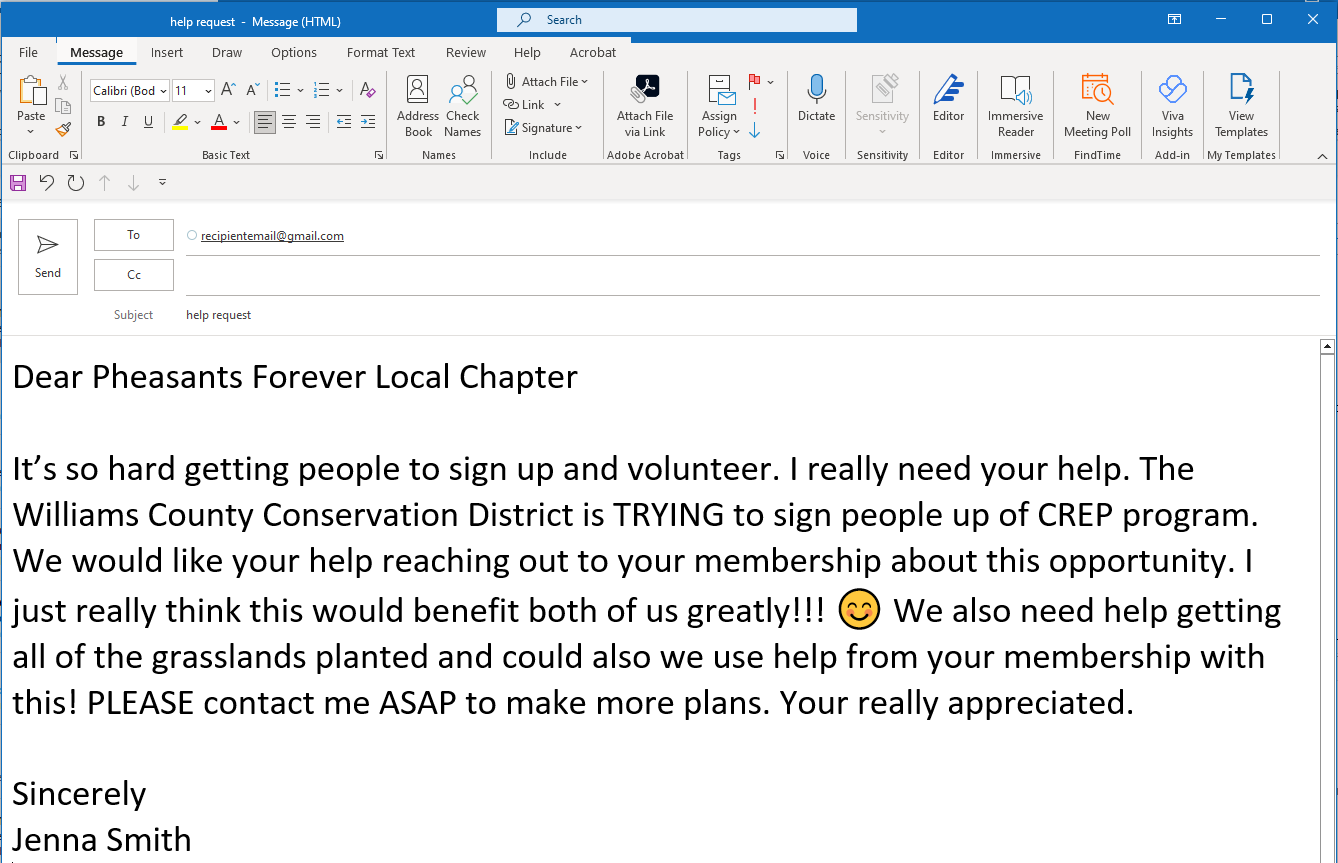 WORDSHe dropped out of school on account of the fact that it was necessary for him to help support his family. (21)?Our agency is seeking proposals that would help to reduce the vulnerability and increase capacity of smallholder farmers to adapt to climate variability and climate change in water-stressed regions of developing countries. (32 words)?The sculptures were round in shape and of a bright color. (11 words)?He did not feel that meeting every week to share status reports and communicate project updates was a wise use of time. (22 words)?Scientific writing, because of the use of technical terminology and the complexity of some content, is even more frustrating for the reader when the writing is sloppy. (27 words)?It was not long before she was very sorry that she had said what she said. (16 words)?Good writing actually depends on certain strategies and processes that basically can be mastered by any particular student willing to put in hard work. (24 words)?Consensus of opinion was that the terrible tragedy was avoidable.  (10 words)(Rewrite it here)